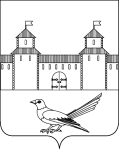 Управление образованияадминистрации Сорочинского городского округаОренбургской областиот                  №   ___________«О проведении   муниципального  семинара для учителей русского языка, обществознания, истории »       На основании  плана работы  Управления образования на 2022-  2023 ученый  год,  в целях повышения профессиональных компетенций  учителей и  методического  сопровождения учителей, испытывающих  профессиональные затруднения  в подготовке обучающихся к ГИА      ПРИКАЗЫВАЮ:1.Заведующему  МКУ «ГМЦ» (Мамаева  Е.В.):1.1.Организовать  проведение  практического  семинара   «Специфика работы с обучающимися, имеющими разный уровень подготовленности, мотивации, развития познавательных способностей» для учителей русского языка, обществознания, истории 16 ноября   2022 года согласно приложению1.2. Руководителю МБОУ «СОШ№4» (Сафонова Г.А.)        2.1. Обеспечить подготовку  муниципального   семинара  согласно приложению1.3.Руководителям ОУ:3.1. Обеспечить   участие  учителей  русского языка, обществознания, истории     в   муниципальном семинаре    согласно приложению1.4. Контроль  за исполнением приказа оставляю за собой. Начальник Управления образования:                                 Г.В. Урюпина   Приложение1. к приказу Управления образования                                                                               от ________ №________План работы практического  семинара«Специфика работы с обучающимися, имеющими разный уровень подготовленности, мотивации, развития познавательных способностей» (для учителей русского языка, обществознания, истории)Место проведения: МБОУ «СОШ №4 имени Александра Сидоровнина»    Время проведения: 9.00-11.30П Р И К А ЗВремя проведенияСодержаниеОтветственные Место проведения09.00 – 09.15Выступление «Организация работы по подготовке к ЕГЭ»Заместитель директора по УВР Малыхина М.В.Актовый зал09.20 – 10.00Занятие по подготовке к  ОГЭ по русскому языку в рамках технологии «Лингвистический квартет»Мещерина Н.В.Каб.20410.20 - 11.00Занятие по подготовке к ЕГЭ «Возвышение Москвы. Куликовская битва»Багаутдинова Ф.И.Каб.30911.05 – 11.30«Организация дифференцированной работы при подготовке к ЕГЭ по русскому языку» (из опыта педагога)Петрова И.В.Актовый зал11.05 – 11.30  «Подготовка к ОГЭ по обществознанию и истории» (из опыта педагога)Мойченкова Е.В.Актовый зал